,*RIVATE BAG x 59, PRETORIA, 0001, T=l (012) 444 3979. Fax (0 12) 444 31J5PRI*/ATE BAG x 9 111, CAPE TOWN. 600L t021 ) 462 2? 10. Fax (02 7 ) 461 08?JEnqu\r es: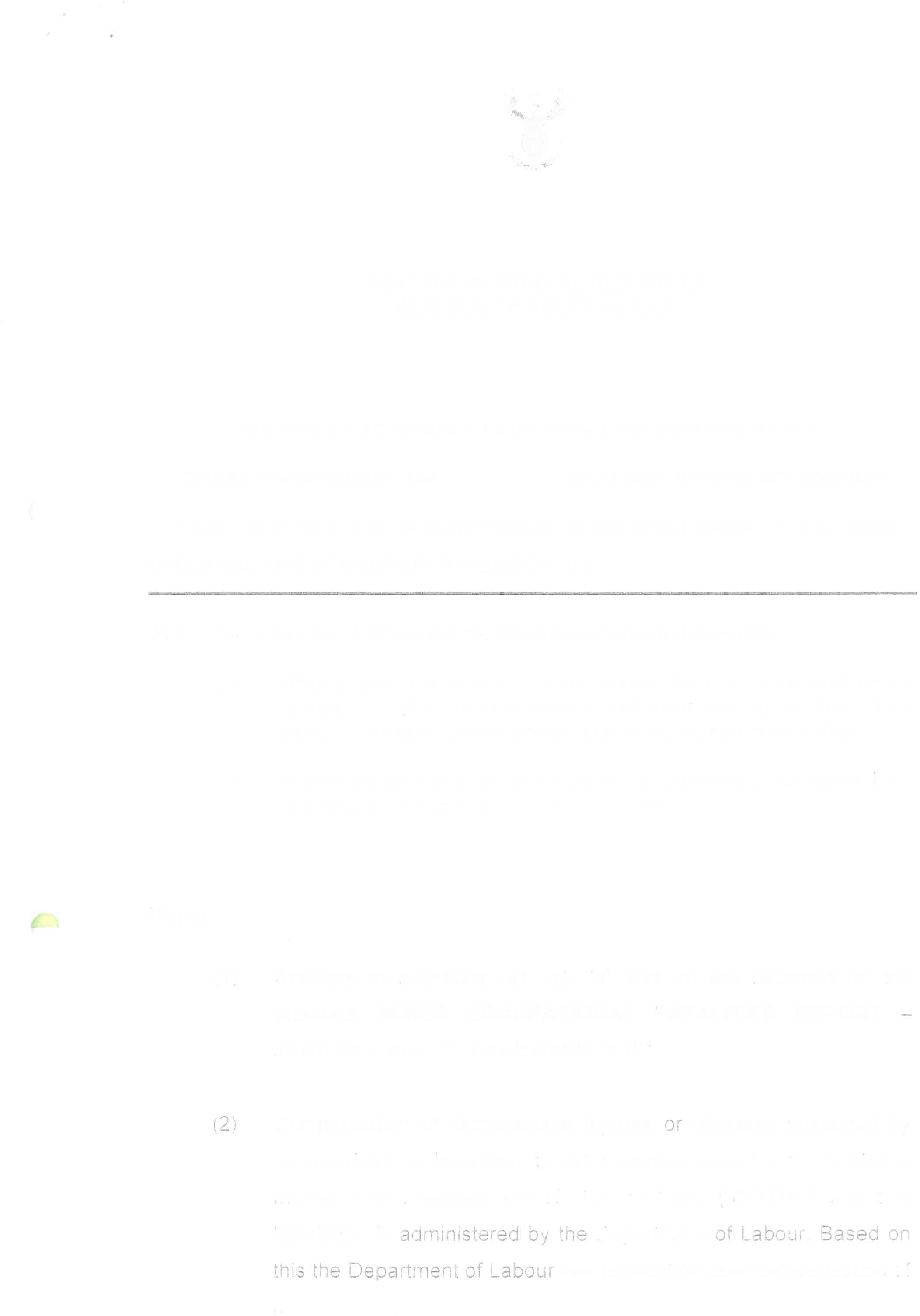 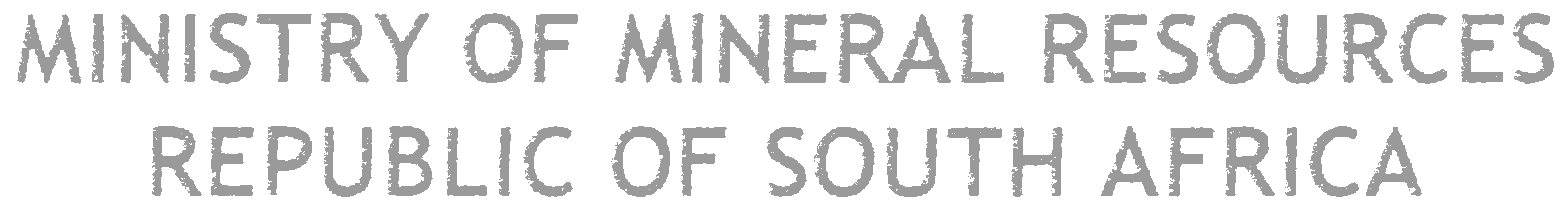 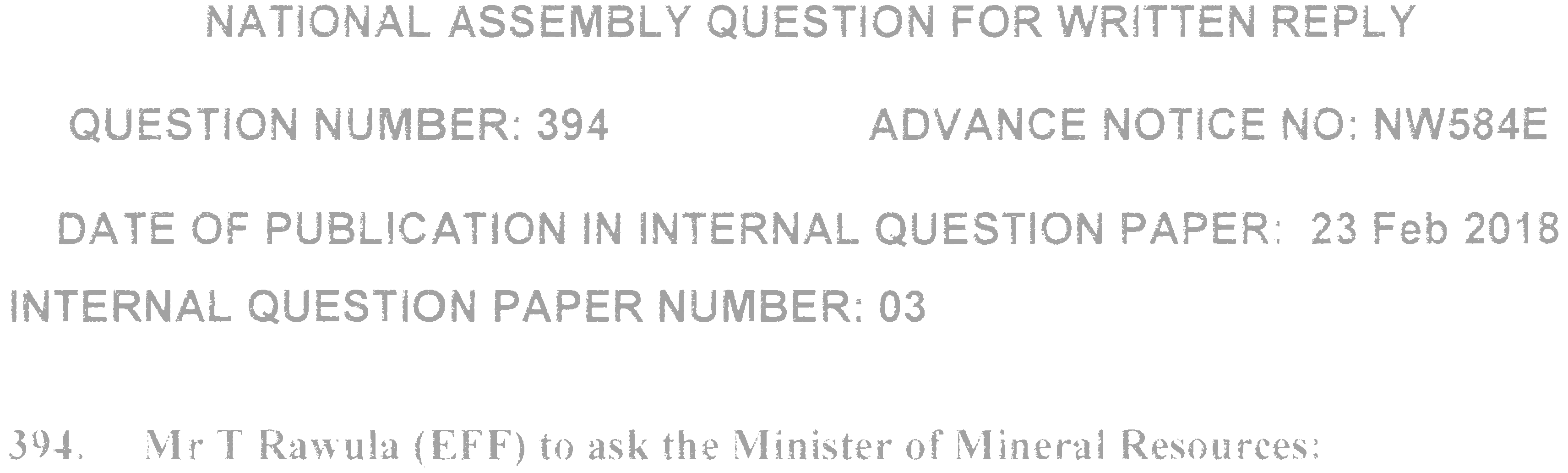 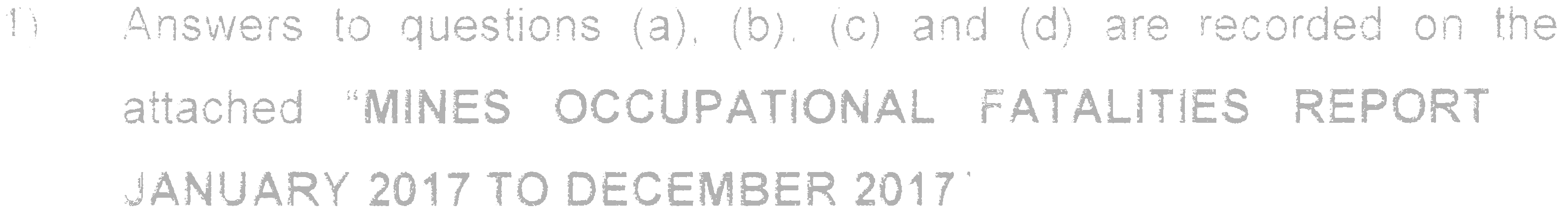 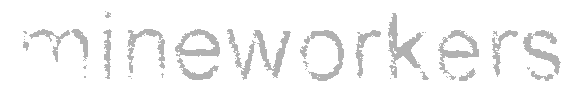 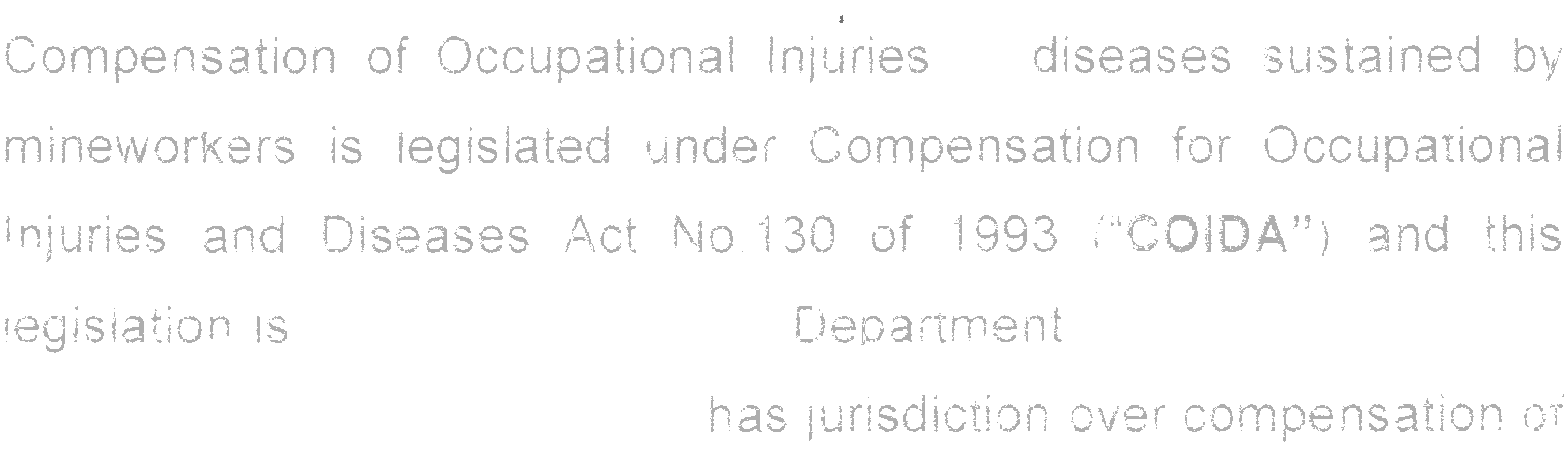 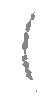 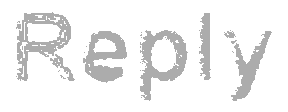 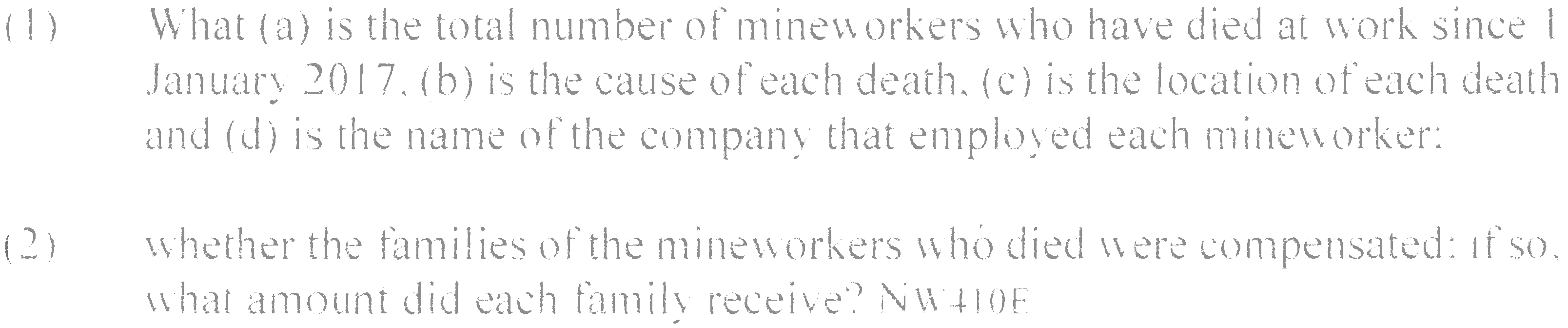 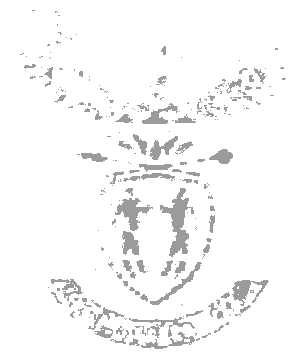 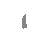 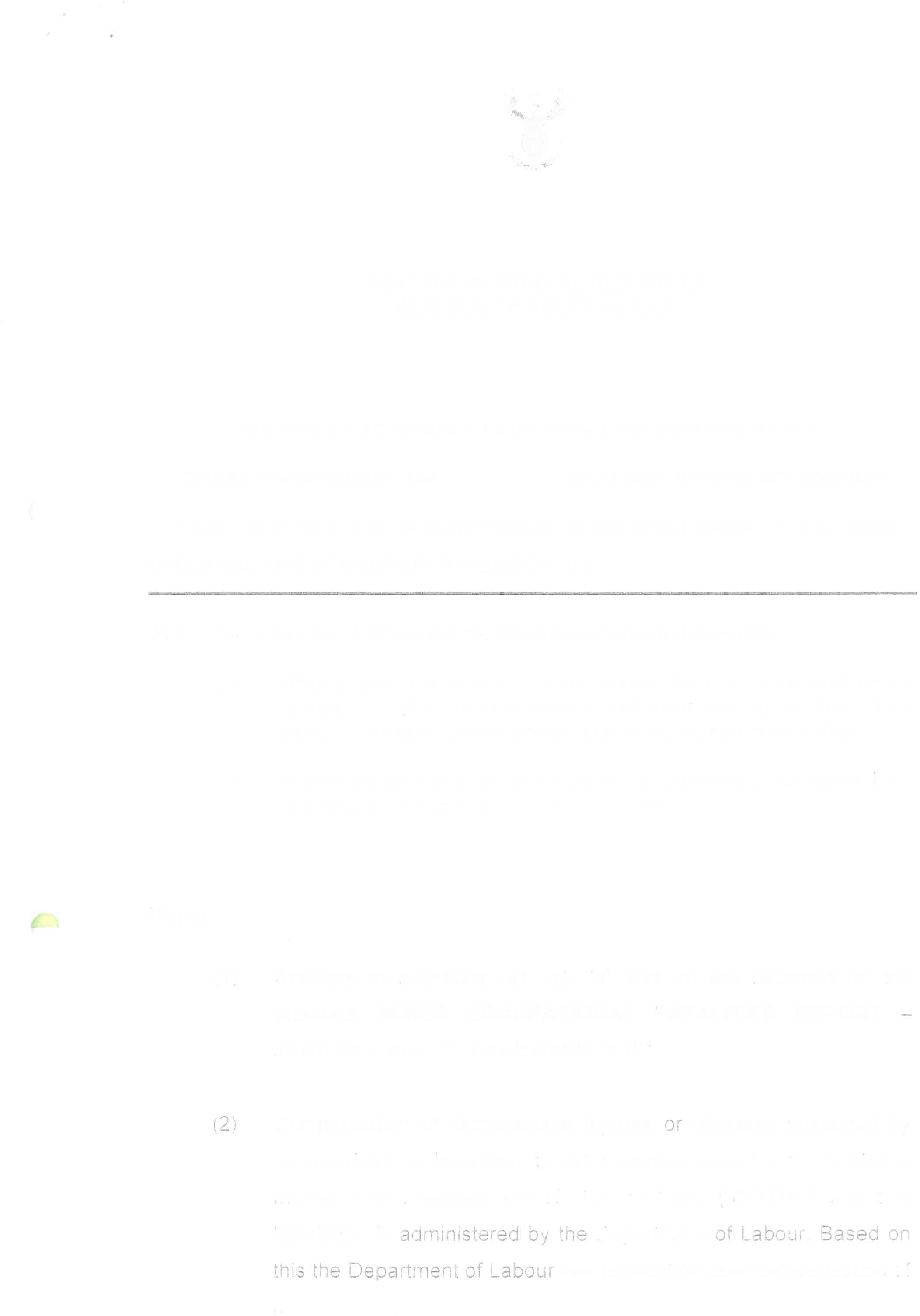 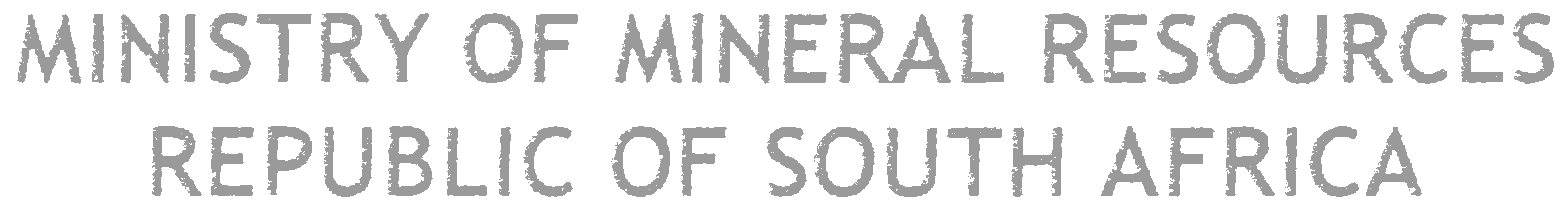 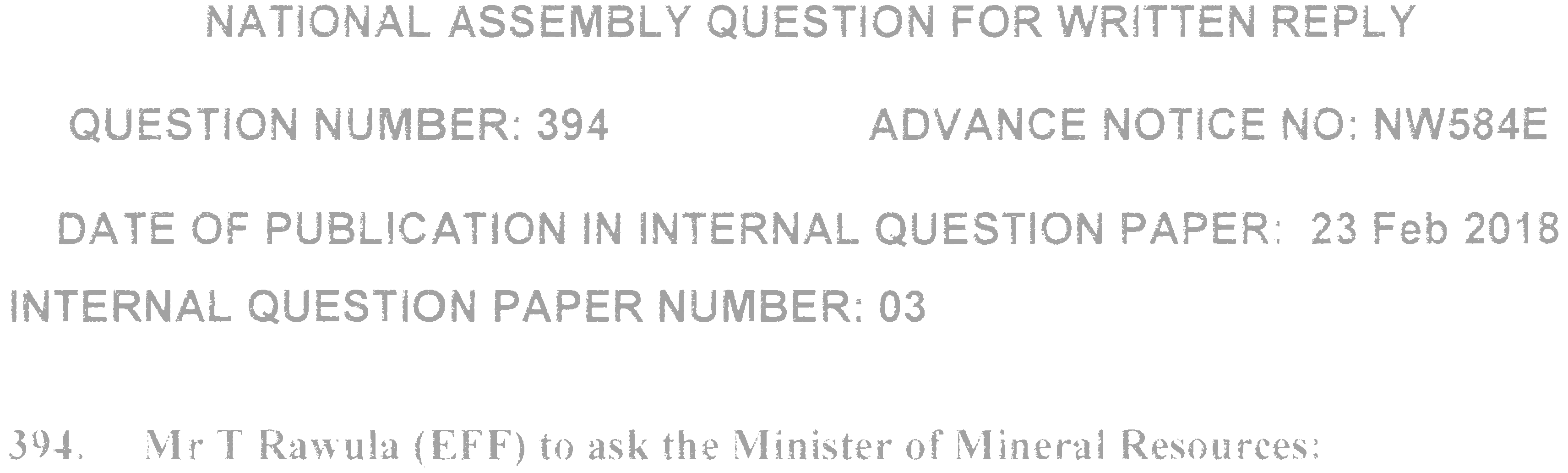 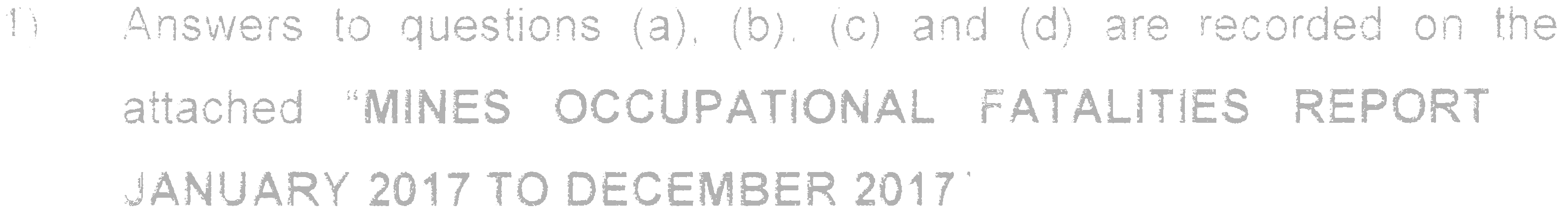 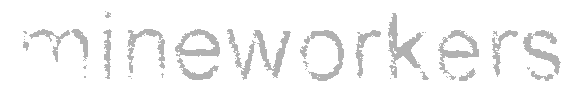 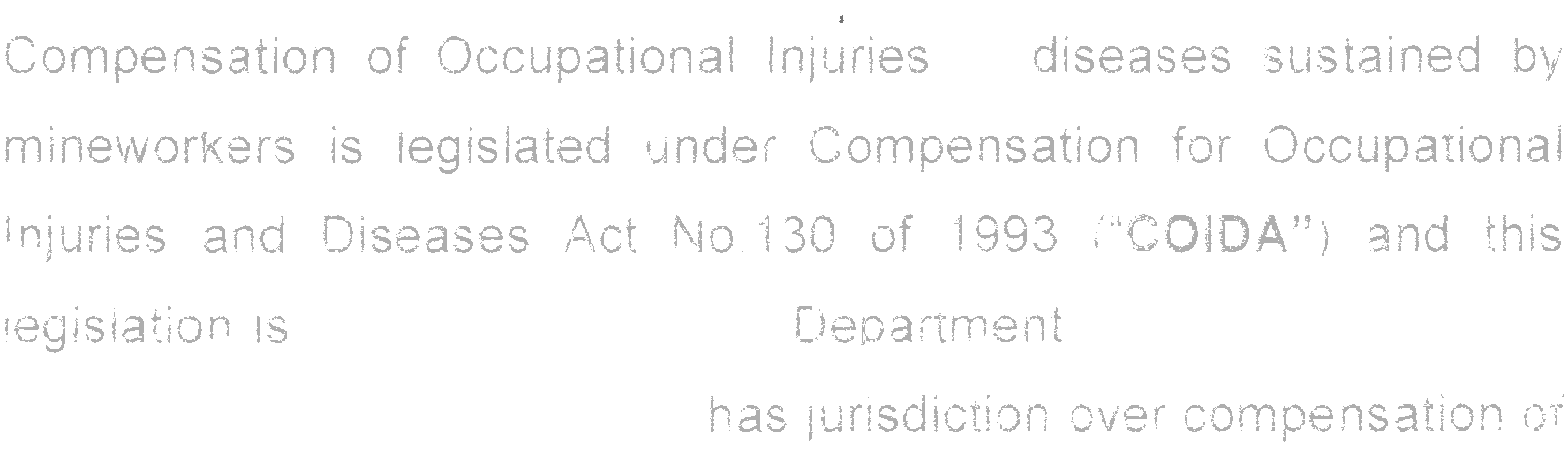 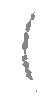 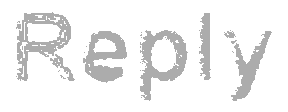 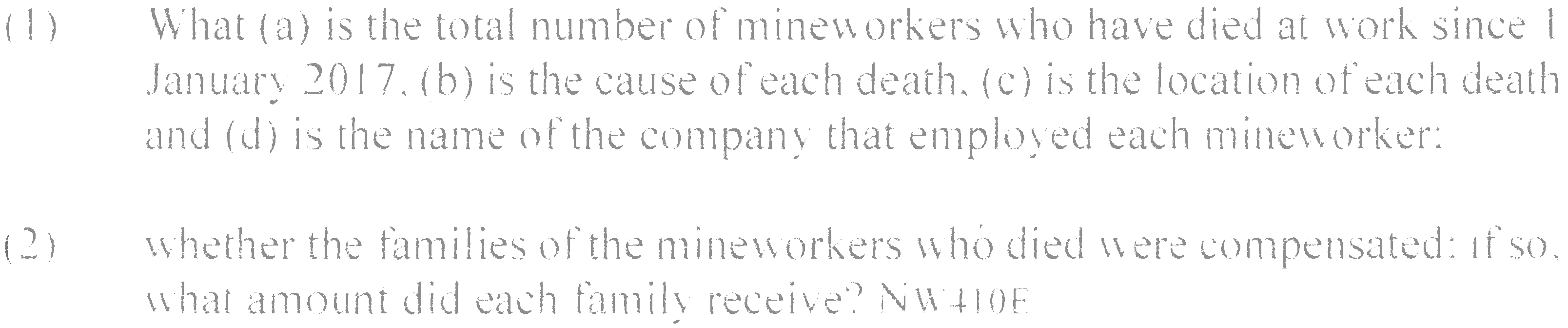 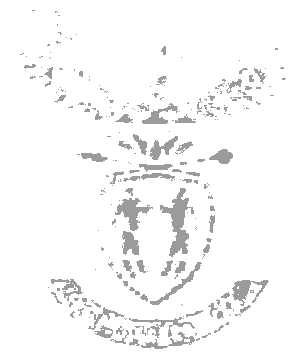 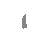 MINISTRY OF MINERAL RESOURCES REPUBLIC OF SOUTH AFRICA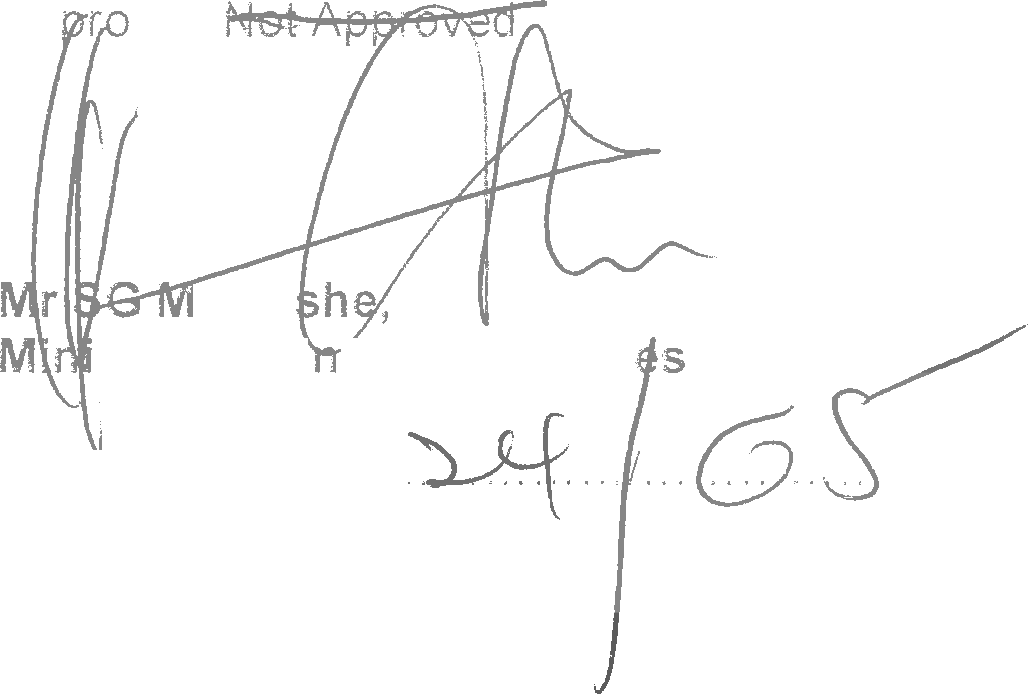 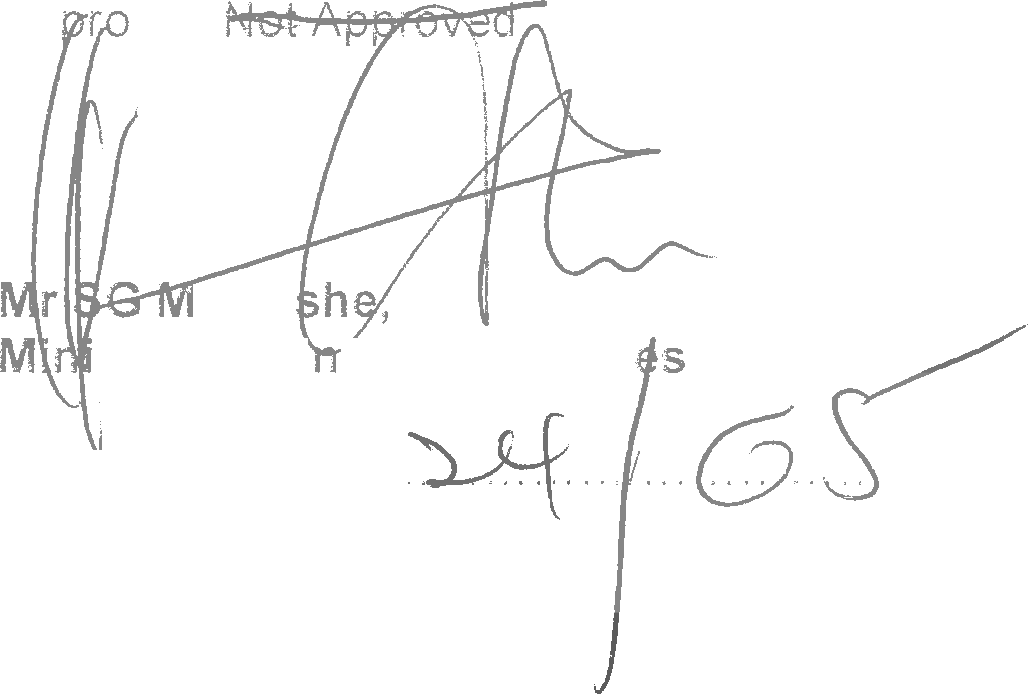 